REGISTRO DE NASCIMENTO – Documentação--------------------------------------------------------------------------------------------------------------------------REQUERIMENTO DE REGISTRO DE NASCIMENTODeclaração a ser preenchida pelo (a) declarante para o Registro do Nascimento em Cartório:Nome completo da criança – PREENCHER EM LETRA DE FORMA:Naturalidade: ___________________________________ (lembrando que pode-se escolher ou o município do local do nascimento da criança ou o município da residência da mãe da criança - artigo 54, §4, LRP).Nome da mãe: _______________________________________________________________________Endereço da mãe: ______________________________________________________________________________________________________ Bairro/Setor:______________________________________CEP-___________________________________ Cidade: _____________________________________“Os Oficiais do Registro civil não registrarão prenomes suscetíveis de expor ao ridículo os seus portadores...” Artigo 55, parágrafo único, da Lei 6.015/1973 da Lei de Registros Públicos.Declaro ter conferido o rascunho me apresentado, e que estou ciente que eventuais correções somente poderão ser efetuadas por ordem judicial, através de ajuizamento de ação de Retificação de Registro Civil, nos termos do artigo 109, da Lei 6.015/73.Aparecida de Goiânia/GO, _____ de ______________________ de 2.0_____.Assinatura do Declarante:______________________________________________________________SITUAÇÃODESCRIÇÃONasceu no hospital Declaração de Nascidos Vivos (folha amarela), fornecida pelo hospital. Nasceu em casa É necessária a obtenção da Declaração de Nascidos Vivos - DNV também para os partos ocorridos em casa sem assistência médica, conforme determina o Sistema de Informações sobre Nascidos Vivos do Ministério da Saúde. Os nascimentos ocorridos em domicílio deverão ter sua Declaração de Nascido Vivo preenchida por Unidade de Saúde Pública, no momento em que a mãe procure a referida Unidade.Pais casados Certidão de Casamento,Cédula de Identidade e CPF de ambos os pais. Pais não casados Certidão de Nascimento ou Cédula de Identidade e CPF dos pais e a presença do PAI. Mãe solteira Certidão de Nascimento ou Cédula de Identidade e CPF. Prazo Prazo Legal para registrar é de 15 dias para o PAI e de 45 dias para a MÃE. Declarante Documento pessoal (Cédula de Identidade, CNH ou doc/o oficial com foto).Não é preciso levar a criança ao cartório.-Dúvidas, entre em contato conosco:Whatsapp:(62) 9-9335-3861Registro de Nascimento (1ª via)..........................gratuíto.(2ª via)............................................................R$.60,84.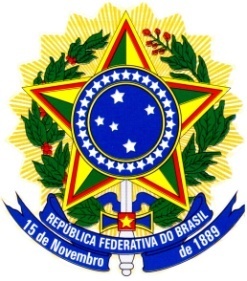 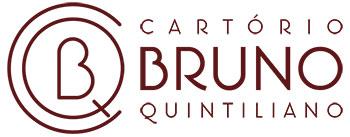 